Российская Федерация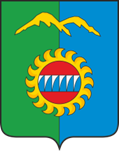 Администрация города ДивногорскаКрасноярского краяПО С ТА НОВЛЕНИ Е01.11.2022					г. Дивногорск				№ 198пО внесении изменений в постановление администрации города Дивногорска от 18.11.2021 № 184п « Об утверждении перечня главных администраторов доходов местного бюджета и перечня главных администраторов источников финансирования дефицита местного бюджета» (в ред. от 19.05.2022 №76п)В соответствии с пунктом 3.2 статьи 160.1 Бюджетного кодекса Российской Федерации, постановлением Правительства Российской Федерации от 16.09.2021 № 1569 «Об утверждении общих требований к закреплению за органами государственной власти (государственными органами) субъекта Российской Федерации, органами управления территориальными фондами обязательного медицинского страхования, органами местного самоуправления, органами местной администрации полномочий главного администратора доходов бюджета и к утверждению перечня главных администраторов доходов бюджета субъекта Российской Федерации, бюджета территориального фонда обязательного медицинского страхования, местного бюджета»,приказами финансового управления администрации города Дивногорска №50 от 12.05.2022г.,№56 от 17.05.2022г.,№66 от 15.06.2022г.,№70 от 23.06.2022г.,№73 от 07.07.2022г.,№78 от 28.07.2022г.,№99 от 07.10.2022г.,№102 от 21.10.2022г. руководствуясь Уставом города ПОСТАНОВЛЯЮ:1.Внести в постановление администрации город а Дивногорска от18.11.2021 №184п « Об утверждении перечня главных администраторов доходов местного бюджета и перечня главных администраторов источников финансирования дефицита местного бюджета» следующие изменения :1.1. Добавить строки следующего содержания :1.2. Исключить строки следующего содержания:2.Настоящее постановление подлежит опубликованию в средствах массовой информации и размещению на официальном сайте администрации города в информационно-телекоммуникационной сети «Интернет».3. Постановление вступает в силу в день, следующий за днем его официального опубликования, и применяется к правоотношениям, возникающим при составлении и исполнении местного бюджета, начиная с бюджета на 2022 год и плановый период 2023–2024 годов.Глава города							 		 С.И. ЕгоровКод главного администратора доходов бюджетаКод вида (подвида) доходов бюджетаКод вида (подвида) доходов бюджетаНаименование кода вида (подвида) доходов бюджета032Министерство экологии и рационального природопользования Красноярского краяМинистерство экологии и рационального природопользования Красноярского краяМинистерство экологии и рационального природопользования Красноярского края0321 16 01203 01 0000 1401 16 01203 01 0000 140Административные штрафы, установленные главой 20 Кодекса Российской Федерации об административных правонарушениях, за административные правонарушения, посягающие на общественный порядок и общественную безопасность, налагаемые мировыми судьями, комиссиями по делам несовершеннолетних и защите их прав906Администрация города ДивногорскаАдминистрация города ДивногорскаАдминистрация города Дивногорска9061 17 15020 04 0002 1501 17 15020 04 0002 150 Инициативные платежи, зачисляемые в бюджеты городских округов (проект «Детская спортивно-игровая площадка «На Нагорной»»)938Муниципальное казенное учреждение "Управление капитального строительства и городского хозяйства"Муниципальное казенное учреждение "Управление капитального строительства и городского хозяйства"Муниципальное казенное учреждение "Управление капитального строительства и городского хозяйства"9381 14 02042 04 0000 4401 14 02042 04 0000 440Доходы от реализации имущества, находящегося в оперативном управлении учреждений, находящихся в ведении органов управления городских округов (за исключением имущества муниципальных бюджетных и автономных учреждений), в части реализации материальных запасов по указанному имуществу9381 13 02994 04 0500 1301 13 02994 04 0500 130Прочие доходы от компенсации затрат бюджетов городских округов (возмещение сумм госпошлины, ранее уплаченной при обращении в суд)9381 11 05034 04 0000 1201 11 05034 04 0000 120Доходы от сдачи в аренду имущества, находящегося в оперативном управлении органов управления городских округов и созданных ими учреждений (за исключением имущества муниципальных бюджетных и автономных учреждений)991Финансовое управление администрации города ДивногорскаФинансовое управление администрации города ДивногорскаФинансовое управление администрации города Дивногорска9912 02 29999 04 7476 150Прочие субсидии бюджетам городских округов (на приобретение специального оборудования, сырья и расходных материалов для муниципальных домов ремесел и муниципальных клубных формирований по ремеслам, а также на обеспечение их участия в региональных, федеральных, международных фестивалях (мероприятиях), выставках, ярмарках, смотрах, конкурсах по художественным народным ремеслам)Прочие субсидии бюджетам городских округов (на приобретение специального оборудования, сырья и расходных материалов для муниципальных домов ремесел и муниципальных клубных формирований по ремеслам, а также на обеспечение их участия в региональных, федеральных, международных фестивалях (мероприятиях), выставках, ярмарках, смотрах, конкурсах по художественным народным ремеслам)9912 02 29999 04 7661 150Прочие субсидии бюджетам городских округов (на реализацию инвестиционных проектов субъектами малого и среднего предпринимательства в приоритетных отраслях)Прочие субсидии бюджетам городских округов (на реализацию инвестиционных проектов субъектами малого и среднего предпринимательства в приоритетных отраслях)9912 02 29999 04 7663 150Прочие субсидии бюджетам городских округов (на развитие экстремальных видов спорта в рамках деятельности муниципальных молодежных центров)Прочие субсидии бюджетам городских округов (на развитие экстремальных видов спорта в рамках деятельности муниципальных молодежных центров)9912 02 29999 04 7603 150Прочие субсидии бюджетам городских округов (на оплату разницы между стоимостью строительства многоквартирного дома, определенной разработанной проектно-сметной документацией, стоимостью жилых помещений при приобретении у застройщиков, сформированной заказчиком, и стоимостью общей площади жилых помещений, рассчитанной по предельной стоимости квадратного метра)Прочие субсидии бюджетам городских округов (на оплату разницы между стоимостью строительства многоквартирного дома, определенной разработанной проектно-сметной документацией, стоимостью жилых помещений при приобретении у застройщиков, сформированной заказчиком, и стоимостью общей площади жилых помещений, рассчитанной по предельной стоимости квадратного метра)9912 02 49999 04 7745 150Прочие межбюджетные трансферты, передаваемые бюджетам городских округов (за содействие развитию налогового потенциала)Прочие межбюджетные трансферты, передаваемые бюджетам городских округов (за содействие развитию налогового потенциала)9912 02 29999 04 7668 150Прочие субсидии бюджетам городских округов (на реализацию муниципальных программ развития субъектов малого и среднего предпринимательства в целях предоставления грантовой поддержки на начало ведения предпринимательской деятельности)Прочие субсидии бюджетам городских округов (на реализацию муниципальных программ развития субъектов малого и среднего предпринимательства в целях предоставления грантовой поддержки на начало ведения предпринимательской деятельности)9912 02 49999 04 1034 150Прочие межбюджетные трансферты, передаваемые бюджетам городских округов (на финансовое обеспечение (возмещение) расходных обязательств муниципальных образований, связанных с увеличением с 1 июня 2022 года региональных выплат)Прочие межбюджетные трансферты, передаваемые бюджетам городских округов (на финансовое обеспечение (возмещение) расходных обязательств муниципальных образований, связанных с увеличением с 1 июня 2022 года региональных выплат)9912 02 29999 04 7608 150Прочие субсидии бюджетам городских округов (на строительство (приобретение) административно-жилых комплексов для предоставления жилых помещений и обеспечения деятельности участковых уполномоченных полиции)Прочие субсидии бюджетам городских округов (на строительство (приобретение) административно-жилых комплексов для предоставления жилых помещений и обеспечения деятельности участковых уполномоченных полиции)9912 02 25519 04 0000 150Субсидии бюджетам городских округов на поддержку отрасли культуры Субсидии бюджетам городских округов на поддержку отрасли культуры 9912 08 10000 04 0000 150Перечисления из бюджетов городских округов (в бюджеты городских округов) для осуществления взысканияПеречисления из бюджетов городских округов (в бюджеты городских округов) для осуществления взысканияКод главного администратора доходов бюджетаКод вида (подвида) доходов бюджетаНаименование кода вида (подвида) доходов бюджета931муниципальное казенное учреждение "Городское хозяйство" города Дивногорска 
(до 30.03.2022г)муниципальное казенное учреждение "Городское хозяйство" города Дивногорска 
(до 30.03.2022г)9311 11 09044 04 0000 120Прочие поступления от использования имущества, находящегося в собственности городских округов (за исключением имущества муниципальных бюджетных и автономных учреждений, а также имущества муниципальных унитарных предприятий, в том числе казенных)9311 13 02994 04 0200 130Прочие доходы от компенсации затрат бюджетов городских округов (в части возврата дебиторской задолженности прошлых лет по средствам местного бюджета)9311 13 02994 04 0300 130Прочие доходы от компенсации затрат бюджетов городских округов (в части возврата дебиторской задолженности прошлых лет по краевым целевым средствам) 9311 13 02994 04 0400 130Прочие доходы от компенсации затрат бюджетов городских округов (в части возврата дебиторской задолженности прошлых лет по федеральным целевым средствам) 9311 14 02042 04 0000 440Доходы от реализации имущества, находящегося в оперативном управлении учреждений, находящихся в ведении органов управления городских округов (за исключением имущества муниципальных бюджетных и автономных учреждений), в части реализации материальных запасов по указанному имуществу9311 15 02040 04 0000 140Платежи, взимаемые органами местного самоуправления (организациями) городских округов за выполнение определенных функций9311 16 07090 04 0000 140Иные штрафы, неустойки, пени, уплаченные в соответствии с законом или договором в случае неисполнения или ненадлежащего исполнения обязательств перед муниципальным органом, (муниципальным казенным учреждением) городского округа9311 16 09040 04 0000 140Денежные средства, изымаемые в собственность городского округа в соответствии с решениями судов (за исключением обвинительных приговоров судов)9311 16 10031 04 0000 140Возмещение ущерба при возникновении страховых случаев, когда выгодоприобретателями выступают получатели средств бюджета городского округа9311 16 10032 04 0000 140Прочее возмещение ущерба, причиненного муниципальному имуществу городского округа (за исключением имущества, закрепленного за муниципальными бюджетными (автономными) учреждениями, унитарными предприятиями)9311 16 10061 04 0000 140Платежи в целях возмещения убытков, причиненных уклонением от заключения с муниципальным органом городского округа (муниципальным казенным учреждением) муниципального контракта, а также иные денежные средства, подлежащие зачислению в бюджет городского округа за нарушение законодательства Российской Федерации о контрактной системе в сфере закупок товаров, работ, услуг для обеспечения государственных и муниципальных нужд (за исключением муниципального контракта, финансируемого за счет средств муниципального дорожного фонда)9311 16 10062 04 0000 140Платежи в целях возмещения убытков, причиненных уклонением от заключения с муниципальным органом городского округа (муниципальным казенным учреждением) муниципального контракта, финансируемого за счет средств муниципального дорожного фонда, а также иные денежные средства, подлежащие зачислению в бюджет городского округа за нарушение законодательства Российской Федерации о контрактной системе в сфере закупок товаров, работ, услуг для обеспечения государственных и муниципальных нужд9311 16 10081 04 0000 140Платежи в целях возмещения ущерба при расторжении муниципального контракта, заключенного с муниципальным органом городского округа (муниципальным казенным учреждением), в связи с односторонним отказом исполнителя (подрядчика) от его исполнения (за исключением муниципального контракта, финансируемого за счет средств муниципального дорожного фонда)9311 16 10082 04 0000 140Платежи в целях возмещения ущерба при расторжении муниципального контракта, финансируемого за счет средств муниципального дорожного фонда городского округа, в связи с односторонним отказом исполнителя (подрядчика) от его исполнения931116 10100 04 0000 140Денежные взыскания, налагаемые в возмещение ущерба, причиненного в результате незаконного или нецелевого использования бюджетных средств (в части бюджетов городских округов)9311 17 01040 04 0000 180Невыясненные поступления, зачисляемые в бюджеты городских округов9311 17 05040 04 0000 180Прочие неналоговые доходы бюджетов городских округов9312 03 04010 04 0000 150Предоставление государственными (муниципальными) организациями грантов для получателей средств бюджетов городских округов9312 03 04020 04 0000 150Поступления от денежных пожертвований, предоставляемых государственными (муниципальными) организациями получателям средств бюджетов городских округов9312 03 04099 04 0000 150Прочие безвозмездные поступления от государственных (муниципальных) организаций в бюджеты городских округов9312 04 04010 04 0000 150Предоставление негосударственными организациями грантов для получателей средств бюджетов городских округов9312 04 04020 04 0000 150Поступления от денежных пожертвований, предоставляемых негосударственными организациями получателям средств бюджетов городских округов9312 04 04099 04 0000 150Прочие безвозмездные поступления от негосударственных организаций в бюджеты городских округов9312 07 04050 04 0000 150Прочие безвозмездные поступления в бюджеты городских округов 938Муниципальное казенное учреждение "Архитектурно-планировочное бюро"(до 06.04.2022г)Муниципальное казенное учреждение "Архитектурно-планировочное бюро"(до 06.04.2022г)9381 11 09044 04 0000 120Прочие поступления от использования имущества, находящегося в собственности городских округов (за исключением имущества муниципальных бюджетных и автономных учреждений, а также имущества муниципальных унитарных предприятий, в том числе казенных)9381 13 02994 04 0200 130Прочие доходы от компенсации затрат бюджетов городских округов (в части возврата дебиторской задолженности прошлых лет по средствам местного бюджета)9381 13 02994 04 0300 130Прочие доходы от компенсации затрат бюджетов городских округов (в части возврата дебиторской задолженности прошлых лет по краевым целевым средствам) 9381 13 02994 04 0310 130Прочие доходы от компенсации затрат бюджетов городских округов (в части возврата дебиторской задолженности прошлых лет краевых целевых средств по предписаниям) 9381 13 02994 04 0400 130Прочие доходы от компенсации затрат бюджетов городских округов (в части возврата дебиторской задолженности прошлых лет по федеральным целевым средствам) 9381 15 02040 04 0000 140Платежи, взимаемые органами местного самоуправления (организациями) городских округов за выполнение определенных функций9381 16 07010 04 0000 140Штрафы, неустойки, пени, уплаченные в случае просрочки исполнения поставщиком (подрядчиком, исполнителем) обязательств, предусмотренных муниципальным контрактом, заключенным муниципальным органом, казенным учреждением городского округа9381 16 07090 04 0000 140Иные штрафы, неустойки, пени, уплаченные в соответствии с законом или договором в случае неисполнения или ненадлежащего исполнения обязательств перед муниципальным органом, (муниципальным казенным учреждением) городского округа9381 16 09040 04 0000 140Денежные средства, изымаемые в собственность городского округа в соответствии с решениями судов (за исключением обвинительных приговоров судов)9381 16 10031 04 0000 140Возмещение ущерба при возникновении страховых случаев, когда выгодоприобретателями выступают получатели средств бюджета городского округа9381 16 10032 04 0000 140Прочее возмещение ущерба, причиненного муниципальному имуществу городского округа (за исключением имущества, закрепленного за муниципальными бюджетными (автономными) учреждениями, унитарными предприятиями)9381 16 10061 04 0000 140Платежи в целях возмещения убытков, причиненных уклонением от заключения с муниципальным органом городского округа (муниципальным казенным учреждением) муниципального контракта, а также иные денежные средства, подлежащие зачислению в бюджет городского округа за нарушение законодательства Российской Федерации о контрактной системе в сфере закупок товаров, работ, услуг для обеспечения государственных и муниципальных нужд (за исключением муниципального контракта, финансируемого за счет средств муниципального дорожного фонда)9381 16 10081 04 0000 140Платежи в целях возмещения ущерба при расторжении муниципального контракта, заключенного с муниципальным органом городского округа (муниципальным казенным учреждением), в связи с односторонним отказом исполнителя (подрядчика) от его исполнения (за исключением муниципального контракта, финансируемого за счет средств муниципального дорожного фонда)938116 10100 04 0000 140Денежные взыскания, налагаемые в возмещение ущерба, причиненного в результате незаконного или нецелевого использования бюджетных средств (в части бюджетов городских округов)9381 17 01040 04 0000 180Невыясненные поступления, зачисляемые в бюджеты городских округов9381 17 05040 04 0000 180Прочие неналоговые доходы бюджетов городских округов9382 03 04010 04 0000 150Предоставление государственными (муниципальными) организациями грантов для получателей средств бюджетов городских округов9382 03 04020 04 0000 150Поступления от денежных пожертвований, предоставляемых государственными (муниципальными) организациями получателям средств бюджетов городских округов9382 03 04099 04 0000 150Прочие безвозмездные поступления от государственных (муниципальных) организаций в бюджеты городских округов9382 04 04010 04 0000 150Предоставление негосударственными организациями грантов для получателей средств бюджетов городских округов9382 04 04020 04 0000 150Поступления от денежных пожертвований, предоставляемых негосударственными организациями получателям средств бюджетов городских округов9382 04 04099 04 0000 150Прочие безвозмездные поступления от негосударственных организаций в бюджеты городских округов9382 07 04050 04 0000 150Прочие безвозмездные поступления в бюджеты городских округов